Physical Education Extra – Curricular timetable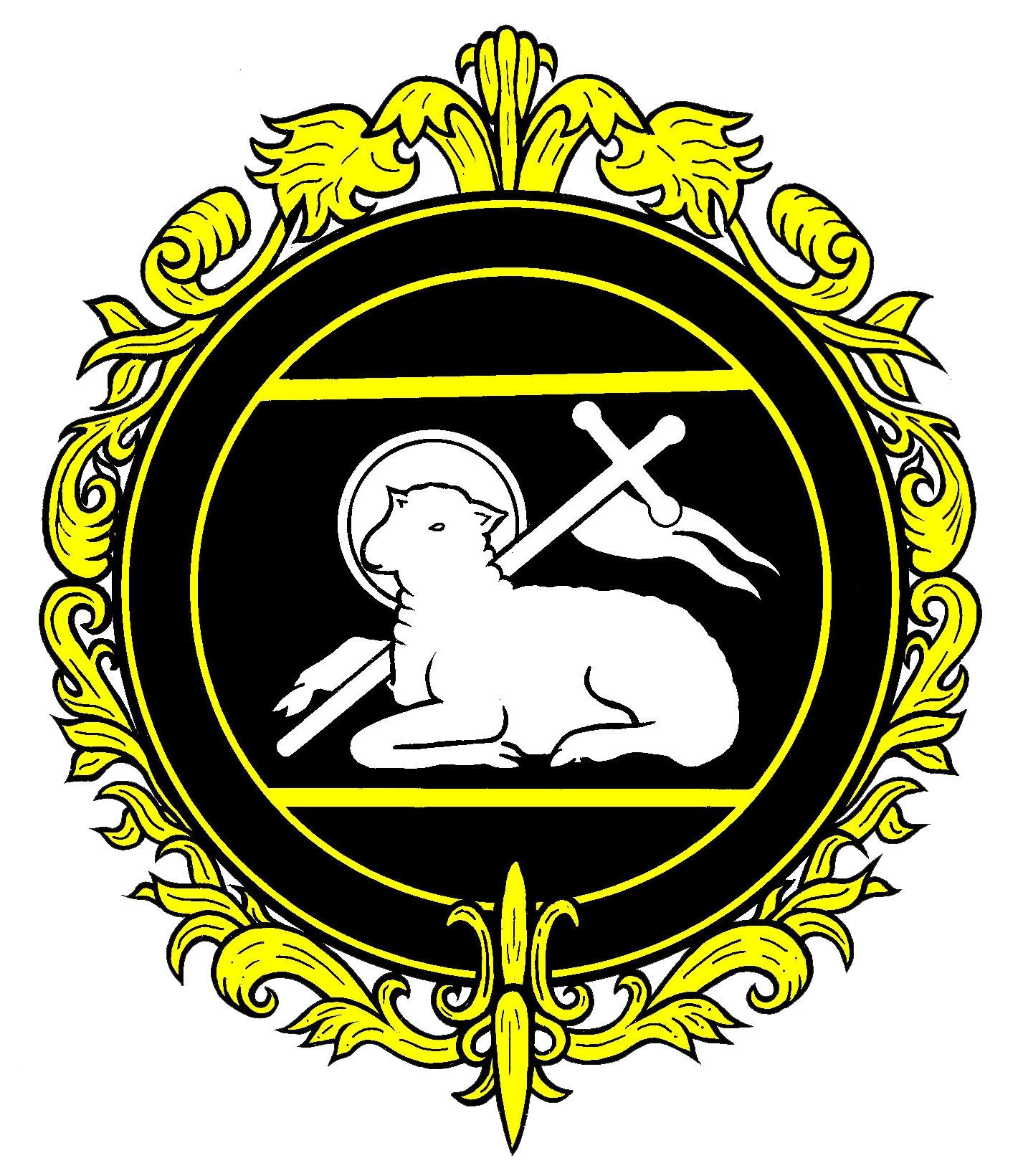 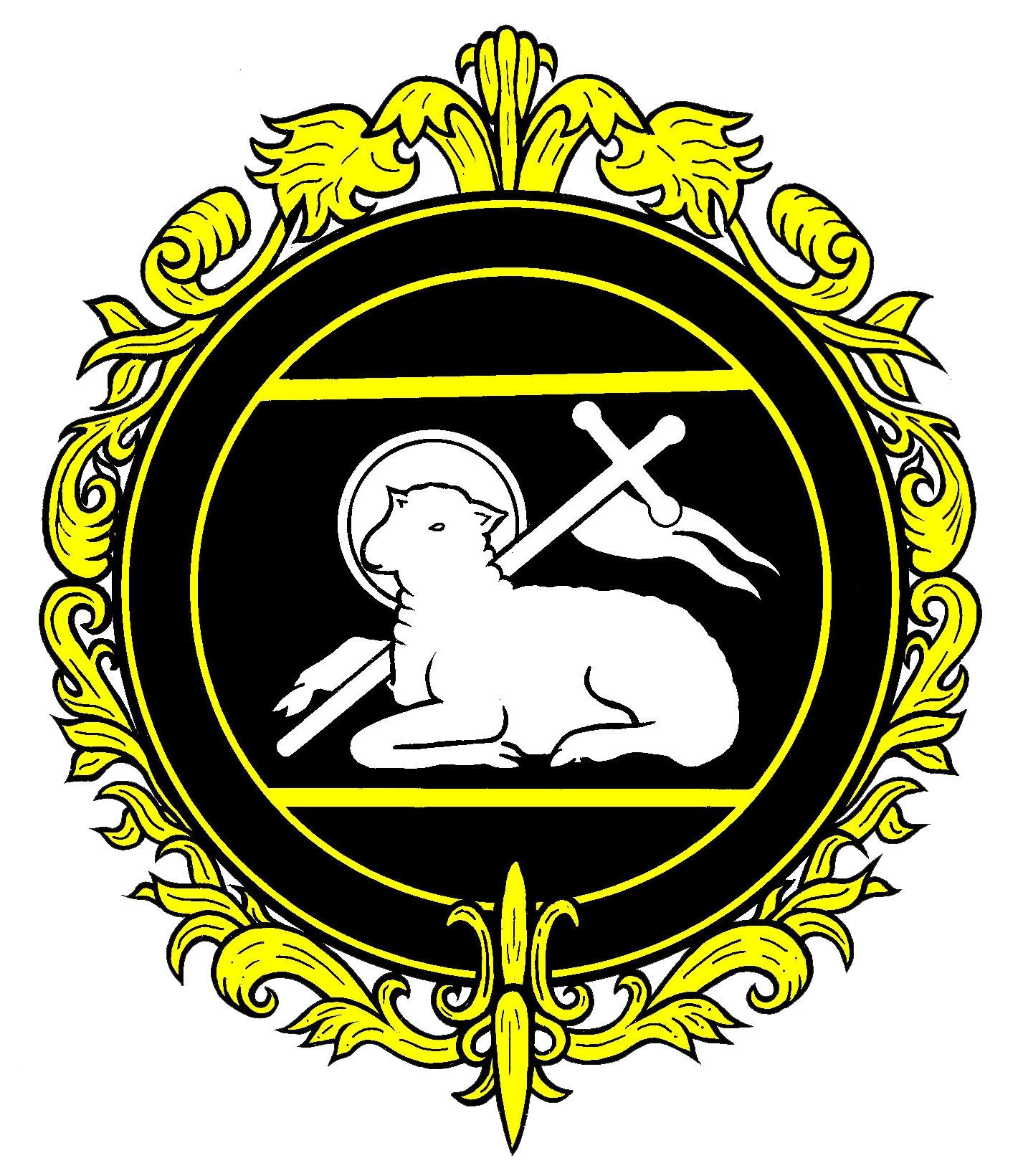 Day/TimeDinnertimeAfter SchoolMondayYr 9/10 indoor football - TWCheerleading – LVMeetingsTuesdayYr 7/8 indoor football -  TCGym (Girls) - SGGCSE PE Revision (alt weeks)Climbing -  TC/TWNetball – Yrs 7&8 LV/SGWednesdayHockey – Yrs 7, 8 & 9- LVFootball – Yrs 7, 8 & 9 – TC/TWGirls football – LV/SGThursdayNetball – Yrs 7 & 8 - SGNetball fixtures – Yrs 7&8FridayDodgeball – TC/TWDept Detentions